COMPETITION DU CLUB MASSILIA MARATHON     Mercredi 16 juin 2021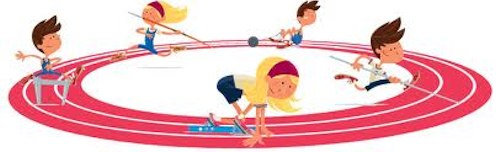 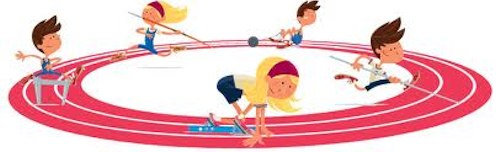                                                EVEILSNOMParcours chronométréSaut de grenouille     mesuréClassementFILLESCARDOT Lily12’’2281PEIFFER Lucile12’’5392MERLIER Yona13’’1373ABBAT Louane14’’0374CASSARD Heïdi14’’7285ZARROUK Crystale14’’6376GARCONSCASSARD Louis11’’0691LE PIMPEC Johan13’’0382MERLIN GUIRANT Loris13’’2583SAÏDANI BARBOSA Géronimo13’’6384SADJI Ayden14’’1395BESSAOUD Maydine14’’1376KALFON GALVEZ Eytan14’’2587SEBILO Thomas14’’7788BARBAGLI Clément15’’5089